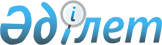 "2009 жылға арналған аудандық бюджет туралы" Созақ аудандық мәслихатының 2008 жылғы 24 желтоқсандағы N 86 шешіміне өзгерістер енгізу туралы
					
			Күшін жойған
			
			
		
					Оңтүстік Қазақстан облысы Созақ аудандық мәслихатының 2009 жылғы 2 қарашадағы N 145 Шешімі. Оңтүстік Қазақстан облысы Созақ ауданының Әділет басқармасында 2009 жылғы 12 қарашада N 14-12-79 тіркелді. Қолданылу мерзімінің аяқталуына байланысты шешімнің күші жойылды - Оңтүстік Қазақстан облысы Созақ аудандық мәслихатының 2011 жылғы 14 наурыздағы N 93 хатымен      Ескерту. Қолданылу мерзімінің аяқталуына байланысты шешімнің күші жойылды - Оңтүстік Қазақстан облысы Созақ аудандық мәслихатының 2011.03.14 N 93 хатымен.

      Қазақстан Республикасының 2008 жылғы 4 желтоқсандағы Бюджет кодексінің 109-бабының 5-тармағына және «Қазақстан Республикасындағы жергілікті мемлекеттік басқару және өзін-өзі басқару туралы» Қазақстан Республикасының 2001 жылғы 23 қаңтардағы Заңының 6-бабы 1-тармағының 1) тармақшасына сәйкес, Созақ аудандық мәслихаты ШЕШТІ:



      1. «2009 жылға арналған аудандық бюджет туралы» Созақ аудандық мәслихатының 2008 жылғы 24 желтоқсандағы № 86 (нормативтік құқықтық актілерді мемлекеттік тіркеу Тізілімінде 14-12-67 нөмірмен тіркелген, 2009 жылғы 24 қаңтарда «Теріскей» газетінің № 4 санында жарияланған, «2009 жылға арналған аудандық бюджет туралы» Созақ аудандық мәслихатының 2008 жылғы 24 желтоқсандағы № 86 шешіміне өзгерістер мен толықтырулар енгізу туралы» Созақ аудандық мәслихатының 2009 жылғы 16 ақпандағы № 102 шешімімен, нормативтік құқықтық актілерді мемлекеттік тіркеу Тізілімінде 14-12-68 нөмірмен тіркелген, 2009 жылғы 26 ақпанда «Молшылық» газетінің № 18-19 сандарында жарияланған, «2009 жылға арналған аудандық бюджет туралы» Созақ аудандық мәслихатының 2008 жылғы 24 желтоқсандағы № 86 шешіміне өзгерістер мен толықтырулар енгізу туралы» Созақ аудандық мәслихатының 2009 жылғы 27 сәуірдегі № 127 шешімімен, нормативтік құқықтық актілерді мемлекеттік тіркеу Тізілімінде 14-12-72 нөмірмен тіркелген, 2009 жылғы 21 мамырда «Молшылық» газетінің № 40-41 сандарында жарияланған, «2009 жылға арналған аудандық бюджет туралы» Созақ аудандық мәслихатының 2008 жылғы 24 желтоқсандағы № 86 шешіміне өзгерістер мен толықтырулар енгізу туралы» Созақ аудандық мәслихатының 2009 жылғы 15 шілдедегі № 131 шешімімен, нормативтік құқықтық актілерді мемлекеттік тіркеу Тізілімінде 14-12-77 нөмірмен тіркелген, 2009 жылғы 30 шілдеде «Молшылық» газетінің № 58-59 сандарында жарияланған, шешімдерімен өзгерістер енгізілген) шешіміне мынадай өзгерістер енгізілсін:



      1-тармақта:

      1) тармақшада:

      «4 444 739» деген сандар «4 520 044» деген сандармен ауыстырылсын;

      «2 088 410» деген сандар «2 163 076» деген сандармен ауыстырылсын;

      «1 589» деген сандар «1 195» деген сандармен ауыстырылсын;

      «1 613» деген сандар «2 646» деген сандармен ауыстырылсын;

      2) тармақшада:

      «4 536 345» деген сандар «4 611 650» деген сандармен ауыстырылсын;

      аталған шешімнің 1, 2, 4-қосымшалары осы шешімнің 1, 2, 3-қосымшаларына сәйкес жаңа редакцияда жазылсын.



      2. Осы шешім 2009 жылдың 1 қаңтарынан бастап қолданысқа енгізіледі.            Созақ аудандық мәслихатының

      кезектен тыс XX сессиясының

      төрағасы:                                  М.Жақсыбаев       Созақ аудандық мәслихатының

      хатшысы:                                   А.Аймұрзаев      

      Созақ аудандық мәслихатының

      2009 жылғы 2 қарашадағы № 145

      шешіміне 1-қосымша      Созақ аудандық мәслихатының

      2008 жылғы 24 желтоқсандағы

      № 86 шешіміне 1-қосымша       2009 жылға арналған аудандық бюджет      

      Созақ аудандық мәслихатының

      2009 жылғы 2 қарашадағы

      № 145 шешіміне 2-қосымша      Созақ аудандық мәслихатының

      2008 жылғы 24 желтоқсандағы

      № 86 шешіміне 2-қосымша        Бюджеттік инвестициялық жобаларды (бағдарламаларды) және заңды тұлғалардың жарғылық капиталын қалыптастыру немесе ұлғайтуды іске асыруға бағытталған, бюджеттік бағдарламалар бөлінісінде 2009 жылға арналған аудандық бюджеттік даму бағдарламаларының тізбесі

      Созақ аудандық мәслихатының

      2009 жылғы 2 қарашадағы

      № 145 шешіміне 3-қосымша      Созақ аудандық мәслихатының

      2008 жылғы 24 желтоқсандағы

      № 86 шешіміне 4-қосымша             Ауылдық және поселкелік әкімдіктердің бюджеттік бағдарламалары      3-қосымшаның 1-жалғасы      3-қосымшаның 2-жалғасы
					© 2012. Қазақстан Республикасы Әділет министрлігінің «Қазақстан Республикасының Заңнама және құқықтық ақпарат институты» ШЖҚ РМК
				СанатСанатСанатСанатСомасы, мың теңгеСыныпСыныпСыныпСомасы, мың теңгеІшкі сыныбыІшкі сыныбыСомасы, мың теңгеАтауыІ. Кірістер45200441Салықтық түсімдер216307601Табыс салығы7459042Жеке табыс салығы74590403Әлеуметтiк салық6367801Әлеуметтік салық63678004Меншiкке салынатын салықтар7642831Мүлiкке салынатын салықтар7150583Жер салығы113244Көлiк құралдарына салынатын салық371315Бірыңғай жер салығы77005Тауарларға, жұмыстарға және қызметтерге салынатын iшкi салықтар143772Акциздер18003Табиғи және басқа ресурстарды пайдаланғаны үшiн түсетiн түсiмдер60164Кәсiпкерлiк және кәсiби қызметтi жүргiзгенi үшiн алынатын алымдар60825Құмар ойын бизнесі47908Заңдық мәнді іс-әрекеттерді жасағаны және (немесе) құжаттар бергені үшін оған уәкілеттігі бар мемлекеттік органдар немесе лауазымды адамдар алатын міндетті төлемдер17321Мемлекеттік баж17322Салықтық емес түсiмдер119501Мемлекет меншігінен түсетін түсімдер11405Мемлекет меншігіндегі мүлікті жалға беруден түсетін кірістер114004Мемлекеттік бюджеттен қаржыландырылатын, сондай-ақ Қазақстан Республикасы Ұлттық Банкінің бюджетінен (шығыстар сметасынан) ұсталатын және қаржыландырылатын мемлекеттік мекемелер салатын айыппұлдар, өсімпұлдар, санкциялар, өндіріп алулар151Мемлекеттік бюджеттен қаржыландырылатын, сондай-ақ Қазақстан Республикасы Ұлттық Банкінің бюджетінен (шығыстар сметасынан) ұсталатын және қаржыландырылатын мемлекеттік мекемелер салатын айыппұлдар, өсімпұлдар, санкциялар, өндіріп алулар1506Басқа да салықтық емес түсiмдер401Басқа да салықтық емес түсiмдер403Негізгі капиталды сатудан түсетін түсімдер264601Мемлекеттік мекемелерге бекітілген мемлекеттік мүлікті сату71Мемлекеттік мекемелерге бекітілген мемлекеттік мүлікті сату703Жердi және материалдық емес активтердi сату26391Жерді сату26394Трансферттер түсімі235312702Мемлекеттiк басқарудың жоғары тұрған органдарынан түсетiн трансферттер23531272Облыстық бюджеттен түсетiн трансферттер2353127Функционалдық топ АтауыФункционалдық топ АтауыФункционалдық топ АтауыФункционалдық топ АтауыФункционалдық топ Атауысомасы, мың теңгеКіші функцияКіші функцияКіші функцияКіші функциясомасы, мың теңгеБюджеттік бағдарламалардың әкiмшiсiБюджеттік бағдарламалардың әкiмшiсiБюджеттік бағдарламалардың әкiмшiсiсомасы, мың теңгеБағдарламаБағдарламасомасы, мың теңгеІІ. Шығындар461165001Жалпы сипаттағы мемлекеттiк қызметтер2234691Мемлекеттiк басқарудың жалпы функцияларын орындайтын өкiлдi, атқарушы және басқа органдар199930112Аудан (облыстық маңызы бар қала) мәслихатының аппараты16153001Аудан (облыстық маңызы бар қала) мәслихатының қызметін қамтамасыз ету16153122Аудан (облыстық маңызы бар қала) әкімінің аппараты70368001Аудан (облыстық маңызы бар қала) әкімінің қызметін қамтамасыз ету70368123Қаладағы аудан аудандық маңызы бар қала, кент, аул (село), ауылдық (селолық) округ әкімінің аппараты113409001Қаладағы ауданның, аудандық маңызы бар қаланың, ауылдың (селоның),ауылдық (селолық) округтің әкімі аппаратының қызметін қамтамасыз ету1134092Қаржылық қызмет12395452Ауданның (облыстық маңызы бар қаланың) қаржы бөлімі12395001Қаржы бөлімінің қызметін қамтамасыз ету11681003Салық салу мақсатында мүлікті бағалауды жүргізу535011Коммуналдық меншікке түскен мүлікті есепке алу, сақтау, бағалау және сату1795Жоспарлау және статистикалық қызмет11144453Ауданның (облыстық маңызы бар қаланың) экономика және бюджеттік жоспарлау бөлімі11144001Экономика және бюджеттік жоспарлау бөлімінің қызметін қамтамасыз ету1114402Қорғаныс105511Әскери мұқтаждар6121122Аудан (облыстық маңызы бар қала) әкімінің аппараты6121005Жалпыға бірдей әскери міндетті атқару шеңберіндегі іс-шаралар61212Төтенше жағдайлар жөніндегі жұмыстарды ұйымдастыру4430122Аудан (облыстық маңызы бар қала) әкімінің аппараты4430006Аудан (облыстық маңызы бар қала) ауқымындағы төтенше жағдайлардың алдын алу және оларды жою443003Қоғамдық тәртіп, қауіпсіздік, құқықтық, сот, қылмыстық-атқару қызметі181001Құқық қорғау қызметі18100458Ауданның (облыстық маңызы бар қаланың) тұрғын үй-коммуналдық шаруашылығы, жолаушылар көлігі және автомобиль жолдары бөлімі18100021Елді мекендерде жол жүру қозғалысын реттеу бойынша жабдықтар мен құралдарды пайдалану1810004Бiлiм беру31182011Мектепке дейiнгi тәрбие және оқыту183570123Қаладағы аудан, аудандық маңызы бар қала, ауыл (село), ауылдық (селолық) округ әкімінің аппараты140804004Мектепке дейiнгi тәрбие ұйымдарын қолдау140804464Ауданның (облыстық маңызы бар қаланың) бiлiм беру бөлімі42766009Мектепке дейiнгi тәрбие ұйымдарының қызметін қамтамасыз ету427662Жалпы бастауыш, жалпы негізгі, жалпы орта бiлiм беру2152329123Қаладағы аудан, аудандық маңызы бар қала, кент, аул (село), ауылдық (селолық) округ әкімінің аппараты360005Ауылдық (селолық) жерлерде балаларды мектепке дейін тегін алып баруды және кері алып келуді ұйымдастыру360464Ауданның (облыстық маңызы бар қаланың) бiлiм беру бөлімі2151969003Жалпы білім беру2097550006Балалар үшін қосымша білім беру47381010Республикалық бюджеттен берілетін нысаналы трансферттердің білім берудің мемлекеттік жүйесіне оқытудың жаңа технологияларын енгізу 70385Мамандарды қайта даярлау және біліктіліктерін арттыру146124464Ауданның (облыстық маңызы бар қаланың) бiлiм беру бөлімі146124011Өңірлік жұмыспен қамту және кадрларды қайта даярлау стратегиясын іске асыру шеңберінде білім беру объектілерін күрделі, ағымды жөндеу1461249Білім беру саласындағы өзге де қызметтер636178464Ауданның (облыстық маңызы бар қаланың) бiлiм беру бөлімі23120001Білім беру бөлімінің қызметін қамтамасыз ету6040005Ауданның (облыстық маңызы бар қаланың) мемлекеттiк бiлiм беру ұйымдары үшiн оқулықтармен оқу-әдістемелік кешендерді сатып алу және жеткiзу15580007Аудандық (қалалық) ауқымдағы мектеп олимпиадаларын және мектептен тыс іс-шараларды өткiзу1500467Ауданның (облыстық маңызы бар қаланың) құрылыс бөлімі613058037Білім беру объектілерін салу және реконструкциялау61305805Денсаулық сақтау509Денсаулық сақтау саласындағы өзге де қызметтер50123Қаладағы аудан, аудандық маңызы бар қала, кент, аул (село), ауылдық (селолық) округ әкімінің аппараты50002Ерекше жағдайларда сырқаты ауыр адамдарды дәрігерлік көмек көрсететін ең жақын денсаулық сақтау ұйымына жеткізуді ұйымдастыру5006Әлеуметтiк көмек және әлеуметтiк қамсыздандыру2007572Әлеуметтiк көмек176876451Ауданның (облыстық маңызы бар қаланың) жұмыспен қамту және әлеуметтік бағдарламалар бөлімі176876002Еңбекпен қамту бағдарламасы58131004Ауылдық жерлерде тұратын денсаулық сақтау, білім беру, әлеуметтік қамтамасыз ету, мәдениет және спорт мамандарына отын сатып алуға Қазақстан Республикасының заңнамасына сәйкес әлеуметтік көмек көрсету16352005Мемлекеттік атаулы әлеуметтік көмек8941006Тұрғын үй көмегі8300007Жергілікті өкілетті органдардың шешімі бойынша азаматтардың жекелеген топтарына әлеуметтік көмек15072010Үйден тәрбиеленіп оқытылатын мүгедек балаларды материалдық қамтамасыз ету460014Мұқтаж азаматтарға үйде әлеуметтiк көмек көрсету1621301618 жасқа дейінгі балаларға мемлекеттік жәрдемақылар44285Жергілікті бюджет қаражаты есебінен30160017Мүгедектерді оңалту жеке бағдарламасына сәйкес, мұқтаж мүгедектерді міндетті гигиеналық құралдармен қамтамасыз етуге, және ымдау тілі мамандарының, жеке көмекшілердің қызмет көрсету91229Әлеуметтiк көмек және әлеуметтiк қамтамасыз ету салаларындағы өзге де қызметтер23881451Ауданның (облыстық маңызы бар қаланың) жұмыспен қамту және әлеуметтік бағдарламалар бөлімі23881001Жұмыспен қамту және әлеуметтік бағдарламалар бөлімінің қызметін қамтамасыз ету23598011Жәрдемақылар мен басқа да әлеуметтік төлемдерді есептеу, төлеу мен жеткізу бойынша қызметтерге ақы төлеу28307Тұрғын үй-коммуналдық шаруашылық5212051Тұрғын үй шаруашылығы37533467Ауданның (облыстық маңызы бар қаланың) құрылыс бөлімі29248003Мемлекеттік коммуналдық тұрғын үй қорының тұрғын үй құрылысы және (немесе) сатып алу29248467Ауданның (облыстық маңызы бар қаланың) құрылыс бөлімі8285004Инженерлік коммуникациялық инфрақұрылымды дамыту және жайластыру және (немесе) сатып алуға кредит беру82852Коммуналдық шаруашылық331950458Ауданның (облыстық маңызы бар қаланың) тұрғын үй-коммуналдық шаруашылығы, жолаушылар көлігі және автомобиль жолдары бөлімі131873012Сумен жабдықтау және су бөлу жүйесінің қызмет етуі 69029030Өңірлік жұмыспен қамту және кадрларды қайта даярлау стратегиясын іске асыру шеңберінде инженерлік коммуникациялық инфрақұрылымдарды жөндеу және елді-мекендерді көркейту62844467Ауданның (облыстық маңызы бар қаланың) құрылыс бөлімі1913005Коммуналдық шаруашылығын дамыту1913467Ауданның (облыстық маңызы бар қаланың) құрылыс бөлімі198164006Сумен жабдықтау жүйесін дамыту1981643Елді-мекендерді көркейту151722123Қаладағы аудан, аудандық маңызы бар қала, кент, ауыл (село), ауылдық (селолық) округ әкімінің аппараты10678008Елдi мекендерде көшелерді жарықтандыру520011Елдi мекендердi абаттандыру және көгалдандыру10158458Ауданның (облыстық маңызы бар қаланың) тұрғын үй-коммуналдық шаруашылығы, жолаушылар көлігі және автомобиль жолдары бөлімі73312015Елдi мекендердегі көшелердi жарықтандыру16314016Елдi мекендердiң санитариясын қамтамасыз ету5672017Жерлеу орындарын күтiп-ұстау және туысы жоқтарды жерлеу100018Елдi мекендердi абаттандыру және көгалдандыру51226467Ауданның (облыстық маңызы бар қаланың) құрылыс бөлімі67732007Қаланы және елді мекендерді көркейтуді дамыту6773208Мәдениет, спорт, туризм және ақпараттық кеңістiк1609021Мәдениет саласындағы қызмет59434123Қаладағы аудан, аудандық маңызы бар қала, кент, ауыл (село), ауылдық (селолық) округ әкімінің аппараты33424006Жергілікті деңгейде мәдени-демалыс жұмыстарын қолдау33424455Ауданның (облыстық маңызы бар қаланың) мәдениет және тілдерді дамыту бөлімі26010003Мәдени-демалыс жұмысын қолдау260102Спорт47976465Ауданның (облыстық маңызы бар қаланың) Дене шынықтыру және спорт бөлімі43486005Ұлттық және бұқаралық спорт түрлерін дамыту40868006Аудандық (облыстық маңызы бар қалалық) деңгейде спорттық жарыстар өткiзу1466007Әртүрлi спорт түрлерi бойынша аудан (облыстық маңызы бар қала) құрама командаларының мүшелерiн дайындау және олардың облыстық спорт жарыстарына қатысуы1152467Ауданның (облыстық маңызы бар қаланың) құрылыс бөлімі4490008Дене шынықтыру және спорт объектілерін дамыту44903Ақпараттық кеңiстiк39564455Ауданның (облыстық маңызы бар қаланың) мәдениет және тілдерді дамыту бөлімі24530006Аудандық (қалалық) кiтапханалардың жұмыс iстеуi24530456Ауданның (облыстық маңызы бар қаланың) ішкі саясат бөлімі15034002Бұқаралық ақпарат құралдары арқылы жергiлiктi деңгейде мемлекеттiк ақпарат саясатын жүргізу150349Мәдениет, спорт, туризм және ақпараттық кеңiстiктi ұйымдастыру жөнiндегi өзге де қызметтер13928455Ауданның (облыстық маңызы бар қаланың) мәдениет және тілдерді дамыту бөлімі5111001Мәдениет және тілдерді дамыту бөлімінің қызметін қамтамасыз ету5111456Ауданның (облыстық маңызы бар қаланың) ішкі саясат бөлімі5078001Ішкі саясат бөлімінің қызметін қамтамасыз ету 4543003Жастар саясаты саласындағы өңірлік бағдарламаларды iске асыру535465Ауданның (облыстық маңызы бар қаланың) дене шынықтыру және спорт бөлімі3739001Дене шынықтыру және спорт бөлімінің қызметін қамтамасыз ету 373910Ауыл, су, орман, балық шаруашылығы, ерекше қорғалатын табиғи аумақтар, қоршаған ортаны және жануарлар дүниесін қорғау, жер қатынастары316921Ауыл шаруашылығы19296453Ауданның (облыстық маңызы бар қаланың) экономика және бюджеттік жоспарлау бөлімі1692099Республикалық бюджеттен берілетін нысаналы трансферттер есебінен ауылдық елді мекендер саласының мамандарын әлеуметтік қолдау шараларын іске асыру1692462Ауданның (облыстық маңызы бар қаланың) ауыл шаруашылық бөлімі15616001Ауыл шаруашылығы бөлімінің қызметін қамтамасыз ету9356003Мал көмінділерінің (биотермиялық шұңқырлардың) жұмыс істеуін қамтамасыз ету3505004Ауру жануарларды санитарлық союды ұйымдастыру1200005Алып қойылатын және жойылатын ауру жануарлардың, жануарлардан алынатын өнімдер мен шикізаттың құнын иелеріне өтеу1555467Ауданның (облыстық маңызы бар қаланың) құрылыс бөлімі1988010Ауыл шаруашылығы объектілерін дамыту19882Су шаруашылығы2977467Ауданның (облыстық маңызы бар қаланың) құрылыс бөлімі2977012Сумен жабдықтау жүйесін дамыту29776Жер қатынастары9419463Ауданның (облыстық маңызы бар қаланың) жер қатынастар бөлімі9419001Жер қатынастары бөлімінің қызметін қамтамасыз ету5619004Жердi аймақтарға бөлу жөнiндегi жұмыстарды ұйымдастыру380011Өнеркәсіп, сәулет, қала құрылысы және құрылыс қызметі134792Сәулет, қала құрылысы және құрылыс қызметі13479467Ауданның (облыстық маңызы бар қаланың) құрылыс бөлімі5092001Құрылыс бөлімінің қызметін қамтамасыз ету5092468Ауданның (облыстық маңызы бар қаланың) сәулет және қала құрылысы бөлімі8387001Қала құрылысы және сәулет бөлімінің қызметін қамтамасыз ету6773003Аудан аумағында қала құрылысын, дамытудың кешенді схемаларын, аудандық (облыстық) маңызы бар қалалардың, кенттердің және өзге де ауылдық елді мекендердің бас жоспарларынын әзірлеу161412Көлiк және коммуникациялар2991001Автомобиль көлiгi232175458Ауданның (облыстық маңызы бар қаланың) тұрғын үй-коммуналдық шаруашылығы, жолаушылар көлігі және автомобиль жолдары бөлімі232175023Автомобиль жолдарының жұмыс істеуін қамтамасыз ету2321759Көлiк және коммуникациялар саласындағы өзге де қызметтер66925458Ауданның (облыстық маңызы бар қаланың) тұрғын үй-коммуналдық шаруашылығы, жолаушылар көлігі және автомобиль жолдары бөлімі66925008Өңірлік жұмыспен қамту және кадрларды қайта даярлау стратегиясын іске асыру шеңберінде аудандық маңызы бар автомобиль жолдарын, қала және елді-мекендер көшелерін жөндеу және ұстау6692513Басқалар141443Кәсіпкерлік қызметті қолдау және бәсекелестікті қорғау5060469Ауданның (облыстық маңызы бар қаланың) кәсіпкерлік бөлімі5060001Кәсіпкерлік бөлімі қызметін қамтамасыз ету50609Басқалар9084452Ауданның (облыстық маңызы бар қаланың) қаржы бөлімі1700012Ауданның (облыстық маңызы бар қаланың) жергілікті атқарушы органының резерві1700458Ауданның (облыстық маңызы бар қаланың) тұрғын үй-коммуналдық шаруашылығы, жолаушылар көлігі және автомобиль жолдары бөлімі7384001Тұрғын үй-коммуналдық шаруашылығы, жолаушылар көлігі және автомобиль жолдары бөлімінің қызметін қамтамасыз ету7384III. Таза бюджеттік кредиттеу-1624СанатСанатСанатСанатАтауысомасы, мың теңгеСыныпСыныпСыныпСыныпсомасы, мың теңгеIшкi сыныбыIшкi сыныбыIшкi сыныбысомасы, мың теңгеЕрекшелiгi Ерекшелiгi сомасы, мың теңге5Бюджеттік кредиттерді өтеу1624001Бюджеттік кредиттерді өтеу1624001Мемлекеттік бюджеттен берілген бюджеттік кредиттерді өтеу1624011Заңды тұлғаларға жергілікті бюджеттен 2005 жылға дейін берілген бюджеттік кредиттерді өтеу1624IV. Қаржы активтерімен операциялар бойынша сальдо0V. Бюджет тапшылығы (профициті) -89 982VI. Бюджет тапшылығын қаржыландыру (профицитін пайдалану)89 982оның ішінде:бюджет қаражатының пайдаланылатын қалдықтары89 982Функционалдық топ АтауыФункционалдық топ АтауыФункционалдық топ АтауыФункционалдық топ АтауыФункционалдық топ АтауыКіші функцияКіші функцияКіші функцияКіші функцияБюджеттік бағдарламалардың әкiмшiсiБюджеттік бағдарламалардың әкiмшiсiБюджеттік бағдарламалардың әкiмшiсiБағдарламаБағдарлама11112Инвестициялық жобалар.04Бiлiм беру9Білім беру саласындағы өзге де қызметтер467Ауданның (облыстық маңызы бар қаланың) құрылыс бөлімі037Білім беру объектілерін салу және реконструкциялау07Тұрғын үй-коммуналдық шаруашылық1Тұрғын үй шаруашылығы467Ауданның (облыстық маңызы бар қаланың) құрылыс бөлімі003Мемлекеттік коммуналдық тұрғын үй қорының тұрғын үй құрылысы және (немесе) сатып алу467Ауданның (облыстық маңызы бар қаланың) құрылыс бөлімі004Инженерлік коммуниациялық инфрақұрылымды дамыту және жайластыру2Коммуналдық шаруашылық467Ауданның (облыстық маңызы бар қаланың) құрылыс бөлімі005Коммуналдық шаруашылығын дамыту467Ауданның (облыстық маңызы бар қаланың) құрылыс бөлімі006Сумен жабдықтау жүйесін дамыту3Елді-мекендерді көркейту467Ауданның (облыстық маңызы бар қаланың) құрылыс бөлімі007Көркейту объектілерін дамыту08Мәдениет, спорт, туризм және ақпараттық кеңістiк1Мәдениет саласындағы қызмет467Ауданның (облыстық маңызы бар қаланың) құрылыс бөлімі011Мәдениет объектілерін дамыту2Спорт467Ауданның (облыстық маңызы бар қаланың) құрылыс бөлімі008Дене шынықтыру және спорт объектілерін дамыту10Ауыл, су, орман, балық шаруашылығы, ерекше қорғалатын табиғи аумақтар, қоршаған ортаны және жануарлар дүниесін қорғау, жер қатынастары1Ауыл шаруашылығы467Ауданның (облыстық маңызы бар қаланың) құрылыс бөлімі010Ауыл шаруашылығы объектілерін дамыту2Су шаруашылығы467Ауданның (облыстық маңызы бар қаланың) құрылыс бөлімі012Сумен жабдықтау жүйесін дамытуФункционалдық топФункционалдық топФункционалдық топФункционалдық топФункционалдық топжалпы сомасы, мың теңгеКіші функцияКіші функцияКіші функцияКіші функцияжалпы сомасы, мың теңгеБюджеттік бағдарламалардың әкiмшiсiБюджеттік бағдарламалардың әкiмшiсiБюджеттік бағдарламалардың әкiмшiсiжалпы сомасы, мың теңгеБағдарлама АтауыБағдарлама Атауыжалпы сомасы, мың теңге01Жалпы сипаттағы мемлекеттiк қызметтер көрсету1134091Мемлекеттiк басқарудың жалпы функцияларын орындайтын өкiлдi, атқарушы және басқа органдар113409123Қаладағы аудан аудандық маңызы бар қала, кент, ауыл (село), ауылдық (селолық) округ әкімінің аппараты113409001Қаладағы ауданның, аудандық маңызы бар қаланың, кенттің, ауылдың (селоның), ауылдық (селолық) округтің әкімі аппаратының қызметін қамтамасыз ету11340904Бiлiм беру1411641Мектепке дейiнгi тәрбие және оқыту140804123Қаладағы аудан аудандық маңызы бар қала, кент, ауыл (село), ауылдық (селолық) округ әкімінің аппараты140804004Мектепке дейiнгi тәрбие ұйымдарын қолдау1408042Жалпы бастауыш, жалпы негізгі, жалпы орта бiлiм беру360123Қаладағы аудан аудандық маңызы бар қала, кент, ауыл (село), ауылдық (селолық) округ әкімінің аппараты360005Ауылдық (селолық) жерлерде балаларды мектепке дейін тегін алып баруды және кері алып келуді ұйымдастыру36005Денсаулық сақтау509Денсаулық сақтау саласындағы өзге де қызметтер50123Қаладағы аудан аудандық маңызы бар қала, кент, ауыл (село), ауылдық (селолық) округ әкімінің аппараты50002Ерекше жағдайларда сырқаты ауыр адамдарды дәрігерлік көмек көрсететін ең жақын денсаулық сақтау ұйымына жеткізуді ұйымдастыру5007Тұрғын үй-коммуналдық шаруашылық106783Елді-мекендерді көркейту10678123Қаладағы аудан аудандық маңызы бар қала, кент, ауыл (село), ауылдық (селолық) округ әкімінің аппараты10678008Елді мекендерде көшелерді жарықтандыру520011Елдi мекендердi абаттандыру және көгалдандыру1015808Мәдениет, спорт, туризм және ақпараттық кеңістiк334241Мәдениет саласындағы қызмет33424123Қаладағы аудан аудандық маңызы бар қала, кент, ауыл (село), ауылдық (селолық) округ әкімінің аппараты33424006Жергілікті деңгейде мәдени-демалыс жұмыстарын қолдау33424Барлығы:298725№ р/сауылдық және поселкелік әкімдіктерауылдық және поселкелік әкімдіктерауылдық және поселкелік әкімдіктерауылдық және поселкелік әкімдіктерауылдық және поселкелік әкімдіктерауылдық және поселкелік әкімдіктерШолақ қорғанЖарты төбеҚұмкентСызғанСозақҚарағұр114536910310194100091027773602145369103101941000910277736031453691031019410009102777360414536910310194100091027773605018042278830262281556060180422788302622815560701804227883026228155608018042278830262281556090000001000000011000000120200030013020003001402000300150200030016100900132011001494114917100900132011001494114918100900132011001494114919010032000020100800100011001494114921607183871556354373441422607183871556354373441423607183871556354373441424607183871556354373441425152434645240953146523876324483№ р/сауылдық және поселкелік әкімдіктерауылдық және поселкелік әкімдіктерауылдық және поселкелік әкімдіктерауылдық және поселкелік әкімдіктерауылдық және поселкелік әкімдіктерауылдық және поселкелік әкімдіктерҚаратауЖуантөбеТастыШуТаукентҚыземшек113719734678837268729984152137197346788372687299841531371973467883726872998415413719734678837268729984155134101719736081471433706134101719708147143370713410171970814714337081341017197081471433709003600001000360000110036000012000000130000001400000015000000161150850169087505017115085016908750501811508501690875050191000000020105085016908750502155388811003761002255388811003761002355388811003761002455388811003761002533817262741093617051216368465